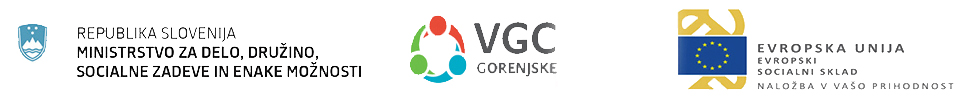 PROGRAMI VEČGENERACIJSKEGA CENTRA GORENJSKEVsi programi so brezplačni, če bodo epidemiološke razmere dopuščale bodo potekali v živo, sicer pa na daljavo, preko ZOOM aplikacije.Na programe se je potrebno prijaviti: mcbled@guest.arnes.si, 040 810 476                                                                Kontaktna oseba: Monika ValjavecPROGRAM NADALJEVALNEGA RAČUNALNIŠTVA, izvajalka Vera Pelhan Trajanje: 20 ur, začetek: četrtek, 7.10., ob 10.45Nadaljevalni program računalništva je namenjen tistim, ki že imate osnovno znanje. V programu Word boste uporabljali menijske vrstice, poglede in shranjevali dokumente. Velik del programa bo namenjen uporabi interneta, iskanju informacij, elektronski pošti. PLES V KROGU, izvajalka Metka Frelih, ČEBELARSKI CENTER LESCETrajanje: 20 ur, začetek: sreda, 6.10., ob 15.00Folklorni plesi obujajo tradicijo iz življenja ljudi, plesi v krogu pa prinašajo harmonijo in mir. Plesni koraki in glasba nas vodita k veselju do življenja. Postanemo eno z glasbo, plesom, soplesalci, z vsem kar nas obdaja, predvsem pa z virom življenja, ki je v nas samih. Zaplešimo skupaj in odprimo se svetlobi, ki je že v nas.ROČNA DELA KAMNA GORICA, izvaja Društvo upokojencev Kamna GoricaTrajanje: enkrat tedensko, ob ponedeljkih od 9.00 do 11.00, Kulturni dom Kamna GoricaV Društvu upokojencev Kamna Gorica v okviru sekcije ročnih del potekajo že tretje leto srečanja. Članice se sestajajo vsak ponedeljek med 9. in 11. uro. Na srečanjih pletejo, kvačkajo, vezejo in se ustvarjalno lotevajo novih izzivovNADALJEVALNA ASTROLOGIJATrajanje: 20 ur, začetek: petek, 8.10., ob 9.00Program Astrologija je namenjen udeleženkam, ki so ga v lanskem letu že obiskovale. Znanje o astrologiji bodo nadgradile s praktičnimi primeri, izračuni svojih astroloških kart. PRAVO ZAME, izvajata  Nadja Vidic in Tanja Antonič SvetinaTrajanje: srečanja potekajo dvakrat mesečno ob ponedeljkih ob 9.00Datumi: 11.10., 25.10., 8.11., 22.11., 6.12., 20.12., ob 9.00Pravnici Nadja Vidic in Tanja Antonič Svetina vam bosta v mesečih predavanjih pomagali razreševati marsikatero pravno dilemo. Pripravili sta pester izbor tem, ki se navezujejo na najpogostejša pravna vprašanja in zagate. Predstavili vam jih bosta v teoriji in praksi. NADALJEVALNA FRANCOŠČINA Z EVOTrajanje: 20 ur, začetek v oktobruTečajniki na tej stopnji jezik že dobro poznajo in se znajo sporazumevati v večini vsakdanjih situacij, ko sogovornik govori razločno in uporablja standardno francoščino. Pri tem tečaju bo poudarek na konverzaciji v francoskem jeziku. ŠOLARIJE, izvajalka Monika ValjavecTrajanje: vsak dan med tednom od 13.00 do 16.00, Ledena dvorana BledNa Šolarijah se bomo seznanili z različnimi učnimi metodami in jih prilagodili prevladujočemu stilu posameznika. Ni pomembno le, kaj se učimo, ampak tudi kako se to učimo. Naš cilj je, da s skupnimi močmi, različnimi metodami na interaktiven način premagamo šolske izzive ter usvojimo določeno snov z razumevanjem. Brezplačna učna pomoč bo potekala individualno, v dvojicah ali v skupini. 